Publicado en Barcelona  el 03/08/2021 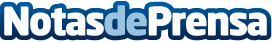 AleaSoft: Julio de 2021: Mes de récords en los mercados de energía europeosLos precios de todos los mercados europeos subieron en julio, alcanzando el mayor promedio mensual de la historia en varios mercados. En Italia y Reino Unido el precio mensual superó los 100 €/MWh. También se registraron récords en los precios del gas y CO2 de julio y subidas en los mercados de futuros de electricidad. En los mercados de España y Portugal la producción solar fue la más alta de la historia y la producción eólica de España, Francia e Italia fue la más alta de un mes de julio hasta el momentoDatos de contacto:Alejandro Delgado900 10 21 61Nota de prensa publicada en: https://www.notasdeprensa.es/aleasoft-julio-de-2021-mes-de-records-en-los Categorias: Internacional Nacional Finanzas Sector Energético http://www.notasdeprensa.es